BIOLOGY 11									UNIT OUTLINEUNIT 7: KINGDOM ANIMALIA – LOWER INVERTEBRATESA.	Chapter 26: Sponges, Cnidarians, & Unsegmented Worms pp.554-583E. 	Chapter 30: Comparing Invertebrates pp. 652-673Learning Outcomes:It is expected that students will:analyse how the increasing complexity of animal phyla represents an evolutionary continuum analyse the increasing complexity of the Phylum Porifera & the Phylum Cnidariaanalyse the increasing complexity of the Phylum Platyhelminthes, the Phylum Nematoda, & the Phylum Annelidarelate the complexity of the form & function of vertebrates to the evolutionary continuum of animalsFirst Peoples understandings of animal body plansKnowledge:• trends of increasing complexity in animal lifeforms• characteristics of Phylum Porifera, Cnidaria, Platyhelminthes, and Nematoda• how animals in each phylum carry out their life functions• ecological significance of various animal phylaVocabulary:Acoelomate, amoebocyte, anterior, asexual reproduction, assymetrical, bilateral symmetry, budding, cell, cephalization, closed circulatory system, coelom, colonial, collar cell, dorsal, excretion,  filter feeding, free-living, ganglia, gastrovascular cavity, gemmule, hermaphrodite, internal transport, invertebrate, larva, levels of organization, life functions, medusa, motility/motile, multicellular, nematocyst, open circulatory system, organ, organ system, osculum, ostia, parasite/parasitic, pharynx, polyp, posterior, pseudocoelomate, radial symmetry, reproduction, respiration, response, segmentation, sessile, sexual reproduction, spicule, symmetry, tissue, ventral, vertebrate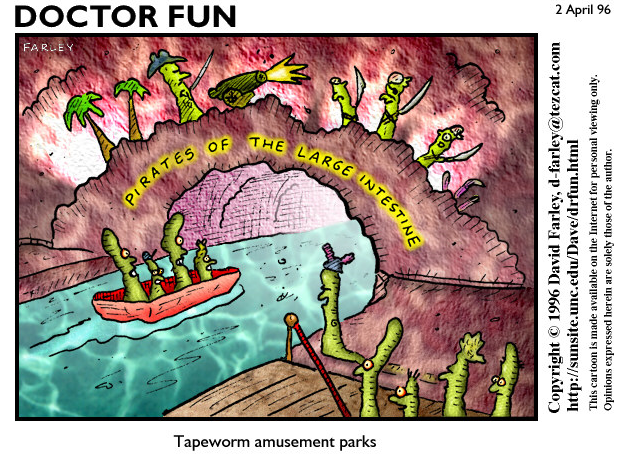 